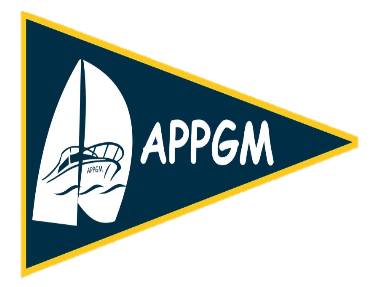 Date  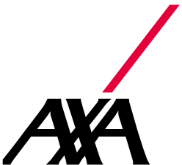 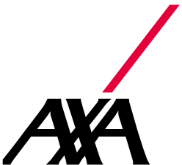  Nom du Bateau 	RECUEIL D’INFORMATIONS ASSURANCE PLAISANCEProposantParticulierNom :       Prénom : Société   SA   SNC  Autre : Objet social : Adresse : Code postal :  Commune : Téléphone :  Mail : Informations nécessaires à la tarificationDésignation du bateauType : Constructeur :  Modèle :  Longueur :  Année de construction : Nombre de place fixé par le constructeur : Pavillon : 	Département d’ancrage Nom de baptême :Numéro d’immatriculation : Moteur (s) :	Nombre : Principal : 	Marque : 	Année construction : Auxiliaire :	Marque : 	Année construction : Le bateau est-il équipé d’un système de géolocalisation Advanced Tracking ? Oui  NonValeur du bateauValeur du bateau y compris matériel de sécurité et équipement électronique :  €Valeur des biens et effets personnels :  €Période d’utilisationLe bateau est-il désarmé à terre :  Oui     NonSi oui, période du  au Usage du bateauLe bateau est-il employé aux seules fins de loisir privé ?  Oui     NonSi NON préciser l’usage Location :Forme de location :	Particulier à particulier  Oui   Non	Par agence professionnelle  Oui   Non 	Avec skipper  Oui   NonAutres usages :Régates :  Oui   NonAutres  Oui   NonEst-il armé avec un équipage permanent :  Oui   NonExpérience professionnelle maritimeMarine marchande :  Oui   NonMarine nationale :  Oui   NonMarin pêcheur :  Oui   NonExpérience de plaisanceAssure un bateau depuis le : Autres informations : GarantiesFormule de base (formule 1) :Responsabilité civile, frais de retirement, défense et recoursFormule dommages au bateau et vol (formule 2) :Responsabilité civile, frais de retirement, défense et recours, dommages, pertes et vol, frais de renflouement, frais d’aide, de sauvetage, frais de recherche.Options :Sécurité nautique :Formule A (décès, incapacité permanente 15 000€ / frais de traitement médical 1500€)  Oui   NonFormule B (décès, incapacité permanente 30 000€ / frais de traitement médical 3000€)  Oui   NonFrais d’aide et de sauvetage (uniquement formule 1) :  Oui   NonAssistance à quai :  Oui   NonProtection juridique :  Oui   NonRemorque : exclusivement pour une remorque de moins de 750 kg de PTC et pour les risques hors de circulationSouhaitez- vous une garantie ? :  Oui   NonGarantie responsabilité civile : :  Oui   NonGarantie responsabilité civile, dommages et vol : :  Oui   NonAntécédents dans les 24 derniers moisSi affaire nouvelleNombre de sinistres dans les 24 derniers mois : Nom du précédent assureur :  		Echéance : Sinistres dans les 24 derniers moisFinancementComptant :  Oui   NonCrédit :  Oui   NonLOA :  Oui   NonEffet et durée du contratDate de prise d’effet : Fractionnement souhaité :   Annuel 	 MensuelPrélèvement automatique : :  Oui   NonObservations : Vous disposez d'un droit d'accès et de rectification sur les informations vous concernant auprès d'AXA France. Ces informations sont indispensables à l'établissement du contrat. Toute omission ou fausse déclaration pourrait avoir pour conséquence, soit la nullité du contrat, soit la réduction des indemnités. Ces informations pourront être communiquées à nos mandataires, réassureurs, organismes professionnels habilités et sous-traitants.Elles pourront également être transmises à d'autres sociétés du Groupe AXA désireuses de vous présenter leurs produits. Si vous ne souhaitez pas recevoir ces offres, cochez la case ci-contre Fait à Le DateNature de l’évènement Dommages matérielsDommages corporelsMontants